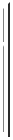 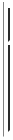 Filed pursuant to Section 16(a) of the Securities Exchange Act of 1934or Section 30(h) of the Investment Company Act of 1940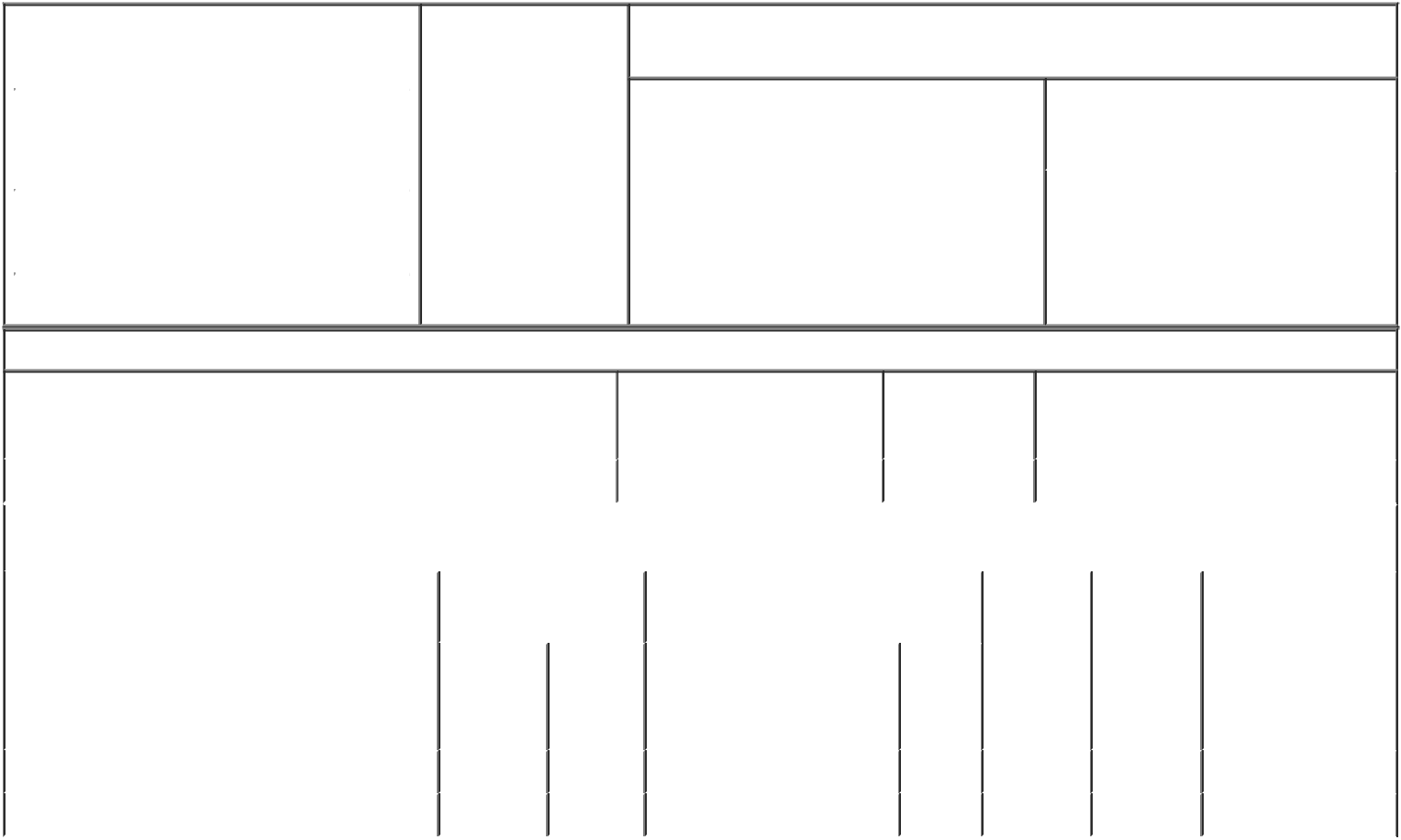 3. Issuer Name and Ticker or Trading SymbolTACTILE SYSTEMS TECHNOLOGY INC [ TCMD ]Applicable Line)X	Form filed by One Reporting PersonForm filed by More than OneReporting PersonTable I - Non-Derivative Securities Beneficially OwnedEach share of Series B Preferred Stock is convertible at any time at the option of the holder, and will convert automatically into shares of the Issuer's Common Stock on a one-for-one basis in connection with the closing of the Issuer's initial public offering. In addition, the holder is entitled to receive additional shares of common stock equal to the original purchase price per share ($3.8048) divided by the price to the public of the shares of common stock issued in the Issuer's initial public offering and these shares accrue a dividend that is payable-in-kind in shares of the Issuer's common stock.The securities do not have an expiration date. The securities convert automatically into shares of the Issuer's Common Stock on a one-for-one basis in connection with the closing of the Issuer's initial public offering.This option vests as follows: 553 shares vested on December 5, 2012, and the remaining shares vest as to 553 shares each month commencing on January 1, 2013 and continuing until this option is fully vested.Reminder: Report on a separate line for each class of securities beneficially owned directly or indirectly.* If the form is filed by more than one reporting person, see Instruction 5 (b)(v).Intentional misstatements or omissions of facts constitute Federal Criminal Violations See 18 U.S.C. 1001 and 15 U.S.C. 78ff(a). Note: File three copies of this Form, one of which must be manually signed. If space is insufficient, see Instruction 6 for procedure.Persons who respond to the collection of information contained in this form are not required to respond unless the form displays a currently valid OMB Number.SEC Form 3FORM 3UNITED STATES SECURITIES AND EXCHANGE COMMISSIONWashington, D.C. 20549Washington, D.C. 20549OMB APPROVALOMB APPROVALOMB APPROVALOMB APPROVALOMB APPROVALOMB APPROVALINITIAL STATEMENT OF BENEFICIAL OWNERSHIP OFINITIAL STATEMENT OF BENEFICIAL OWNERSHIP OFOMB Number:3235-0104OMB Number:3235-0104SECURITIESEstimated average burdenEstimated average burdenEstimated average burdenSECURITIEShours per response:0.51. Name and Address of Reporting Person*1. Name and Address of Reporting Person*1. Name and Address of Reporting Person*1. Name and Address of Reporting Person*2. Date of EventROCHE KEVIN HROCHE KEVIN HRequiring StatementROCHE KEVIN HROCHE KEVIN H(Month/Day/Year)07/27/2016(Last)(First)(Middle)1331 TYLER STREET NE, SUITE 2001331 TYLER STREET NE, SUITE 2001331 TYLER STREET NE, SUITE 200(Street)(Street)MINNEAPOLIS MNMINNEAPOLIS MN55413(City)(State)(Zip)4. Relationship of Reporting Person(s) to Issuer4. Relationship of Reporting Person(s) to Issuer5.If Amendment, Date of Original Filed(Check all applicable)(Month/Day/Year)(Month/Day/Year)X   Director10% Owner07/27/201607/27/2016Officer (give titleOther (specifyOfficer (give titleOther (specifybelow)below)6.Individual or Joint/Group Filing (Check1. Title of Security (Instr. 4)2. Amount of Securities3. Ownership4. Nature of Indirect Beneficial OwnershipBeneficially Owned (Instr. 4)Form: Direct (D)(Instr. 5)or Indirect (I)(Instr. 5)Common Stock189,578DTable II - Derivative Securities Beneficially OwnedTable II - Derivative Securities Beneficially OwnedTable II - Derivative Securities Beneficially OwnedTable II - Derivative Securities Beneficially Owned(e.g., puts, calls, warrants, options, convertible securities)(e.g., puts, calls, warrants, options, convertible securities)(e.g., puts, calls, warrants, options, convertible securities)(e.g., puts, calls, warrants, options, convertible securities)(e.g., puts, calls, warrants, options, convertible securities)(e.g., puts, calls, warrants, options, convertible securities)1. Title of Derivative Security (Instr. 4)2. Date Exercisable and2. Date Exercisable and3. Title and Amount of Securities3. Title and Amount of Securities4.5.6. Nature of Indirect6. Nature of IndirectExpiration DateExpiration DateUnderlying Derivative Security (Instr. 4)Underlying Derivative Security (Instr. 4)ConversionOwnershipBeneficial OwnershipBeneficial Ownership(Month/Day/Year)(Month/Day/Year)or ExerciseForm:(Instr. 5)(Instr. 5)Price ofDirect (D)AmountPrice ofDirect (D)AmountDerivativeor IndirectorSecurity(I) (Instr. 5)NumberDateExpirationofExercisableDateTitleSharesSeries B Preferred Stock(1)(1)(2)Common Stock5,719(1)DStock Option (Right to Buy)(3)(3)12/04/2022Common Stock4,9950.68DExplanation of Responses:/s/ Jonathan R. Zimmerman,/s/ Jonathan R. Zimmerman,/s/ Jonathan R. Zimmerman,07/28/201607/28/2016Attorney-in-FactAttorney-in-Fact07/28/201607/28/2016Attorney-in-FactAttorney-in-Fact** Signature of Reporting Person** Signature of Reporting Person** Signature of Reporting PersonDateDate